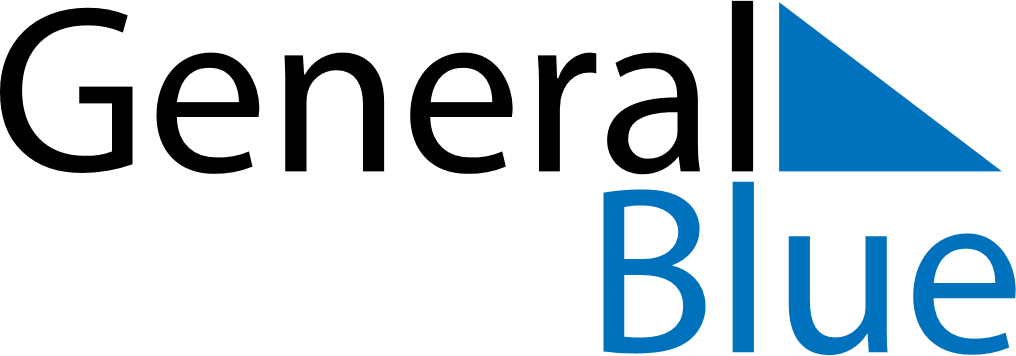 November 2019November 2019November 2019November 2019November 2019November 2019MexicoMexicoMexicoMexicoMexicoMexicoMondayTuesdayWednesdayThursdayFridaySaturdaySunday123All Souls’ Day456789101112131415161718192021222324Revolution Day (day off)Revolution Day252627282930NOTES